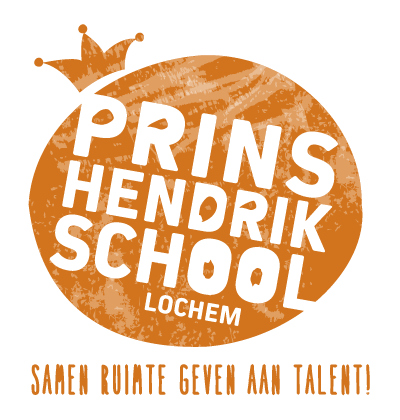 VeiligheidsplanCBS Prins Hendrik Burgemeester Leenstraat 13 7242 AA Lochem 